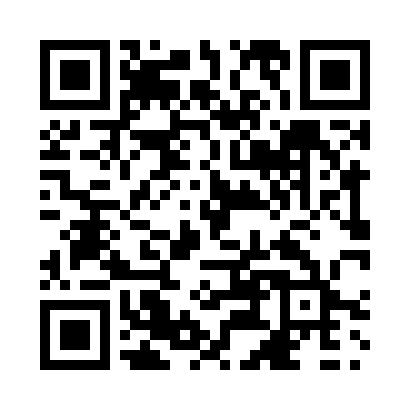 Prayer times for Echo Vale, Quebec, CanadaMon 1 Jul 2024 - Wed 31 Jul 2024High Latitude Method: Angle Based RulePrayer Calculation Method: Islamic Society of North AmericaAsar Calculation Method: HanafiPrayer times provided by https://www.salahtimes.comDateDayFajrSunriseDhuhrAsrMaghribIsha1Mon3:014:5912:486:118:3610:342Tue3:024:5912:486:118:3610:343Wed3:035:0012:486:118:3610:334Thu3:045:0112:486:118:3510:325Fri3:055:0112:486:118:3510:326Sat3:065:0212:496:108:3510:317Sun3:075:0312:496:108:3410:308Mon3:085:0412:496:108:3410:299Tue3:105:0512:496:108:3310:2810Wed3:115:0512:496:108:3310:2711Thu3:125:0612:496:098:3210:2612Fri3:145:0712:496:098:3110:2413Sat3:155:0812:506:098:3110:2314Sun3:175:0912:506:088:3010:2215Mon3:185:1012:506:088:2910:2116Tue3:205:1112:506:088:2810:1917Wed3:215:1212:506:078:2810:1818Thu3:235:1312:506:078:2710:1619Fri3:245:1412:506:068:2610:1520Sat3:265:1512:506:068:2510:1321Sun3:285:1612:506:058:2410:1222Mon3:295:1712:506:058:2310:1023Tue3:315:1812:506:048:2210:0824Wed3:335:1912:506:048:2110:0725Thu3:355:2012:506:038:2010:0526Fri3:365:2112:506:028:1910:0327Sat3:385:2212:506:028:1810:0128Sun3:405:2312:506:018:1610:0029Mon3:425:2512:506:008:159:5830Tue3:435:2612:506:008:149:5631Wed3:455:2712:505:598:139:54